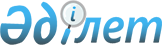 О некоторых вопросах, возникающих в судебной практике в связи с применением Кодекса Республики Казахстан об административных правонарушениях
					
			Утративший силу
			
			
		
					Нормативное постановление Верховного Суда Республики Казахстан от 19 октября 2001 года N 16. Утратило силу - нормативным постановлением Верховного Суда РК от 26 ноября 2004 г. N 18



      В целях единообразного и правильного применения судами некоторых норм 
 K010155_ 
 Кодекса Республики Казахстан об административных правонарушениях, касающихся пересмотра вступивших в законную силу постановлений судьи, пленарное заседание Верховного Суда Республики Казахстан постановляет дать следующие разъяснения: 



      1. Пересмотр вступившего в законную силу постановления судьи по делу об административном правонарушении в соответствии со ст.ст. 672, 674 
 K010155_ 
 Кодекса Республики Казахстан об административных правонарушениях возможен только по протесту прокурора. 



      2. В надзорных коллегиях областных и приравненных к ним судов в соответствии со ст. 673 Кодекса Республики Казахстан об административных правонарушениях пересмотр осуществляется по протестам Генерального прокурора Республики Казахстан и его заместителей, прокуроров областей, приравненных к ним прокуроров и их заместителей. 



      3. В коллегии по гражданским делам и в коллегии по уголовным делам Верховного Суда Республики Казахстан, в составе не менее трех судей, согласно ст. 676  
 K010155_ 
  Кодекса Республики Казахстан об административных правонарушениях пересмотр осуществляется по протесту Генерального прокурора Республики Казахстан. Постановления этих коллегий являются окончательными. 


     Председатель Верховного Суда




     Республики Казахстан 



     Секретарь пленарного заседания,




     судья Верховного Суда




     Республики Казахстан



(Специалисты: Умбетова А.М.,



              Склярова И.В.)     

					© 2012. РГП на ПХВ «Институт законодательства и правовой информации Республики Казахстан» Министерства юстиции Республики Казахстан
				